Measuring Equipment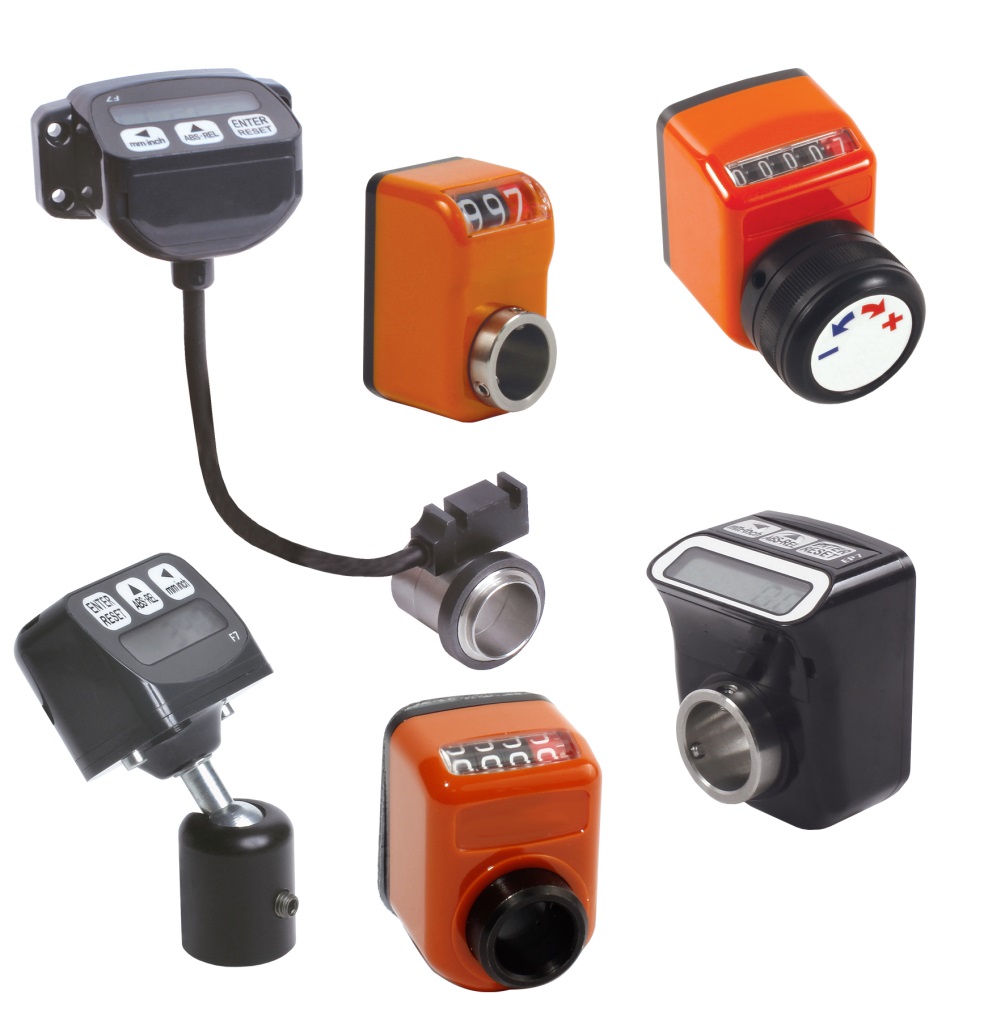 NEW FOR 2016!ENGRENAGES HPC has a full range of measuring devices available. In the latest catalogue you will find a selection of 3, 4 and 5 digit position indicators including both mechanical and electronic versions. These devices are used to measure and display either linear or angular displacement. The latest addition to the range is a new multi-function device.Digital position indicators:Technical Characteristics  (depends on model) :Display with 3, 4 or 5 digits (red digit to display tenths or hundreths), displays up to 9999Position Indicator with a hollow shaftIndicator with 3, 4 or 5 digits for the control or direct measure of a displacement (or rotation) obtained via the rotation of a drive shaft.Polycarbonate or Technopolymer inflammable shockproof housing. Ingress Protection IP64 or IP54.Height of digits: 5, 6 or 7mmDrive shaft hole diameter: 8, 10, 12, 14, 20 or 30mm (subject to model)Dustproof gasketAccessories available (for 4 and 5 digit versions only) :      -	Shaft reducer      -	Locking collar      -    Control knobDigital position indicators:General Characteristics:Power supply: external battery (1/2AA 3.6V)Battery life: 4 years (continuous use)Max speed:400 rpm (continuous use)1,000 rpm (for short periods )Display range: -999999 to +999999Display: LCD height 7.5mmKeypad: 3 keys for programming function selectionHardwearing shockproof inflammable housingOperating temperature: 0 to +50°CRelative Humidity: 35% to 85%Protection IP54EMC Compliance 2004/108/CEMajor features:CompactEasy to installSimple to programApplications :Packing machines, wood treatment, aluminium, sheet metal…Multifunction display (NEW) :General Characteristics:Internal or external sensorResolution : 0.1mmMax speed: 2,5m/sDisplay range: -99999 to +99999Display: LCD height 7.5mmMax distance between sensor and band: 1mmKeypad: 3 keys for programming function selectionSensor Ingress Protection: IP67Display Ingress Protection: IP54Operating temperature: 0 to +50°CRelative Humidity: 35% to 85%EMC Compliance 2004/108/CEPower supply: 1/2AA 3.6V (Lithium-thionyl chloride) batteryBattery life: 4 years (continuous use)
Max speed:400 rpm (continuous use)1,000 rpm (for short periods )Hardwearing shockproof inflammable housingAccessories available:Ring and magnetic bandSurface or right angled mounting bracketsAdjustable support bracketsMajor features:CompactEasy to installSimple to programApplications :Wood Machines, printing..…